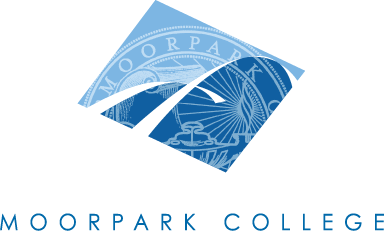 Technical Review Curriculum Sub-CommitteeNOTESJanuary 19, 20121:00 – 4:00 pm – EATM 102Courses to be reviewed:Inactivations				DeletionsANSC M01ANSC M10
ANSC M30
ANSC M60AEATM M40Adjourn at __________p.m.PositionNamePresentCo-ChairMary ReesCo-ChairLori BennettCurriculum SpecialistGlenela RajpaulLinda SandersInstructional Data SpecialistLaDonna RighettiArticulationLetrisha MaiLibrary ResourcesMary LaBargeTR RepsLydia EtmanJanice FeingoldBeth MegillPresentersChristine AguileraPresentersTIMECOURSE IDNOTESEATM M02FL5EATM M06L5EATM M10A14AL5EATM M10AL14BL5EATM M12BL5EATM M12BLL5EATM M15AL5EATM M15ALL5EATM M15BNot reviewedEATM M15BLNot reviewedEATM M15CLNot reviewedEATM M15DNot reviewedEATM M15DLNot reviewedTechnical: (Originator: Brenda Woodhouse) Course reviewed, modifications madeTechnical: GE-A1 (Originator: Cynthia Stringfield) Changed to EATM M12 Course reviewed, modifications madeTechnical: (Originator: Cynthia Wilson) Course changed to EATM M14A Modifications madeSubstantial: (Originator: Cynthia Wilson) Course changed to EATM M14B Modifications madeSubstantial: (Originator: Cynthia Wilson) Course reviewed, modifications madeSubstantial: (Originator: Cynthia Wilson) Course reviewed, modifications madeTechnical: (Originator: Cynthia Stringfield) Course reviewed, modifications madeTechnical: (Originator: Cynthia Stringfield) Course reviewed, modifications madeTechnical: (Originator: Kristin Romero)Technical: (Originator: Kristin Romero)Technical: (Originator: Kristin Romero)Update: (Originator: Kristin Romero)Technical: (Originator: Kristin Romero)EATM M21AL5EATM M21ALL5EATM M21BL5EATM M21BLL5EATM M21PNot reviewedEATM M23AL5EATM M23ALL5EATM M23BL5EATM M24L5EATM M27L5EATM M30AL5EATM M30BL5EATM M80L5Substantial: (Originator: Gary Wilson) Course reviewed, modifications madeTechnical: (Originator: Gary Wilson) Course reviewed, modifications madeUpdate: (Originator: Gary Wilson) Course reviewed, modifications madeUpdate: (Originator: Gary Wilson) Course reviewed, modifications madeTechnical: (Originator: Gary Wilson)Substantial: (Originator: Cynthia Stringfield) Course reviewed, modifications madeTechnical: (Originator: Cynthia Stringfield) Course reviewed, modifications madeTechnical: (Originator: Cynthia Stringfield) Course reviewed, modifications madeTechnical: (Originator: Cynthia Stringfield) Course reviewed, modifications madeNew: (Originator: Cynthia Stringfield) Course reviewed, modifications madeSubstantial: (Originator: Brenda Woodhouse) Course reviewed, modifications madeSubstantial: (Originator: Brenda Woodhouse) Course reviewed, modifications madeOutline Update: (Originator: Brenda Woodhouse) Course reviewed, modifications madeEATM-ASL5Program Modification Reviewed, modifications madeEATM-CertificateL5Program Modification Reviewed, modifications made